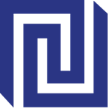 VILNIAUS UNIVERSITETO Tarptautinių santykių ir politikos mokslų institutO TARYBAPOSĖDŽIO ProtokolasPosėdis vyko: nuo 2024 m. balandžio 11d. 13:00 - 14:15 val. Vilniaus tarptautinių santykių ir politikos mokslų institute, 304 auditorijoje. Posėdžio pirmininkas – prof. dr. Alvydas JokubaitisPosėdžio sekretorė – administratorė Greta RadzevičiūtėPosėdyje dalyvavo: Tarybos nariai Margarita Šešelgytė, Alvydas Jokubaitis, Nerija Putinaitė, Vitalis Nakrošis, Dovilė Jakniūnaitė, Lina Strupinskienė, Ieva Giedraitytė, Tomas Janeliūnas, Vilius Mačkinis, Haroldas Žalūda, Emilė Indrašiūtė, Ugnė Bičkauskaitė, Neda Žutautaitė.
Elektroniniu būdu išreiškė savo balsą: Liutauras Gudžinskas, Ainė Ramonaitė, Justinas Dementavičius, Deividas Šlekys, Inga Vinogradaitė, Viktorija Gailiūtė.Svečio teisėmis: Jolanta Damauskienė, Laurynas Jonavičius, Vice-rektorė prof. Edita Sužiedėlienė, Benas Putrimas, Vilius Mickūnas, Simona Vaškevičiūtė, Anelė Dromantaitė.Dalyvavo 18 Tarybos narys iš 19, todėl kvorumas sprendimams priimti buvo.POSĖDŽIO DARBOTVARKĖ:Dėl posėdžio darbotvarkės tvirtinimo; VU TSPMI penkerių metų strateginio plano vykdymo ataskaitos pristatymas.Informacija apie VU TSPMI Tarybos rinkimus.Dėl VU TSPMI direktoriaus rinkimų paskelbimo.Dėl politikos mokslų doktorantūros komiteto sudėties atnaujinimo.  Kiti klausimai. SVARSTYTA: Dėl posėdžio darbotvarkės tvirtinimo; 	NUTARTA: Tvirtinti posėdžio darbotvarkę.PRISTATYTA: VU TSPMI penkerių metų strateginio plano vykdymo ataskaita.VU TSPMI Direktorė prof. Margarita Šešelgytė pristatė VU TSPMI 2019-2023 metų strateginio plano vykdymo ataskaitą.Klausimai iš VU TSPMI Tarybos narių ir atsakymai:Emilė Indrašiūtė: Kokioje stadijoje yra alumnų draugijos organizavimas? 
Margarita Šešelgytė: Dovilė Jakniūnaitė: Kas per penkerius metus galėjo būti geriau?
Margarita Šešelgytė: 1. Alumnų draugijos veiklos aktyvumas;
                                  2. MPA programos įgyvendinimo organizavimo sklandumas. Neda Žutautaitė: Kaip Institute įgyvendintos individualių studijų galimybės? Ar plėtėsi PD pasirinkimų pasiūla?
Margarita Šešelgytė: Problema apsunkinanti individualių studijų organizavimą - patalpų trūkumas. 
Lina Strupinskienė: Pasidalino informacija, jog daugiau nei pusė studentų pasinaudojo studijumos kituose faultetuose, tačiau 36% liko PD studijuoti Institute.Emilė Indrašiūtė: Kokios naujienos numatomos rengiant atnaujinta Tarptautinių Santykių programą?
Dovilė Jakniūnaitė: Bus panaikintas stojamasisi egzaminas ir kurso turinys bei programa – atnaujinta.NUTARTA: Bendru sutarimu tvirtinti VU TSPMI penkerių metų strateginio plano vykdymo ataskaitą.
PRISTATYTA: Informacija apie VU TSPMI Tarybos rinkimus.Instituto rinkimų komiteto pirmininkas Benas Putrimas pristatė informaciją apie VU TSPMI Tarybos rinkimų organizavimą. Buvo pranešta, jog 2024 metų balandžio 9 dieną buvo paskelbti rinkimai į VU TSPMI Tarybą. Remiantis VU TSPMI nuostatų 16 punktu, bus renkami:penki Institute dirbantys Statuto 12 straipsnio 4 dalyje nustatytus reikalavimus atitinkantys profesoriai ir (ar) vyriausieji mokslo darbuotojai;penki Institute dirbantys Statuto 12 straipsnio 4 dalyje nustatytus reikalavimus atitinkantys docentai ir (ar) vyresnieji mokslo darbuotojai;trys kiti Institute dirbantys Statuto 12 straipsnio 4 dalyje nustatytus reikalavimus atitinkantys akademinės bendruomenės nariai.Rinkimai vyks vadovaujantis Vilniaus universiteto kamieninių akademinių padalinių tarybų narių rinkimų tvarkos aprašu. Rinkimus vykdys instituto rinkimų komisija – Benas Putrimas (pirmininkas), dr. Simas Čelutka ir Julius Janulevičius (studentų atstovas).VU TSPMI Taryba buvo informuota jog kandidatų dalyvauti šiuose rinkimuose kėlimas vyksta nuo balandžio 9 dienos iki gegužės 15 dienos, 17 valandos. Teisę kelti kandidatus ar kelti savo kandidatūrą į padalinio tarybos narius turi kiekvienas padalinio rinkėjas. Tuo tikslu rinkėjas ar padalinio rinkėjų grupė teikia raštišką pasiūlymą padalinio rinkimų komisijai.Rinkimai į VU TSPMI Tarybą vyks birželio 5 dieną. Išankstinis balsavimas vyks gegužės 29 dieną. Rinkimai vyks VU TSPMI, Vokiečių g. 10, 207 kab.SVARSTYTA: Dėl VU TSPMI Direktoriaus rinkimų datos paskelbimo.
Instituto rinkimų komiteto pirmininkas Benas Putrimas pristatė informacija apie VU TSPMI Direktoriaus rinkimų organizavimą. Pasidalinta informacija, jog Konkursą Direktoriaus pareigoms eiti skelbia Taryba likus ne mažiau kaip 4 mėnesiams iki kadenciją baigiančio Direktoriaus įgaliojimų pabaigos. Šio punkto nuostatos netaikomos atvejais, kai Direktoriaus įgaliojimai nutrūksta anksčiau termino dėl kitų priežasčių. Siūloma VU TSPMI Direktoriaus rinkimų eigą  organizuoti tokia seka: Direktoriaus rinkimų paskelbimas – balandžio 19 d.  Pareiškinių dokumentų pateikimas – iki gegužės 20 d.  Kandidatų prisistatymas ir debatai – gegužės 27–31 d. savaitę (data bus patvirtinta gavus pretendentų dokumentus)  Rinkimų data – birželio 11 d.
	NUTARTA: Bendru sutarimu tvirtinti Instituto rinkimų komiteto pasiūlytą VU TSPMI Direktoriaus rinkimų eigą, t.y. prisistatymus ir debatus organizuoti 2024 m. gegužės 27-31 dienomi, o VU TSPMI direktoriaus rinkimus organizuoti 2024 m. birželio 11 d.
SVARSTYTA: Dėl politikos mokslų doktorantūros komiteto sudėties atnaujinimo.  Direktorės pavaduotojas Vilius Mačkinis pristatė informaciją apie planuojamą doktorantūros komiteto atnaujinimą. 2024 sausio 29 d., buvo paskelbta žinutė apie planuojamą doktorantūros komiteto atnaujinimą ir buvo pateiktos 3 kandidatūros: Prof. dr. Natalijos Arlauskaitės; Doc. dr. Nerijos Putinaitės; Prof. dr. Vitalio Nakrošio. Visos kandidatūros atitiko komiteto nariams keliamus reikalavimus, todėl VU TSPMI Tarybos diskusijai bei balsavimui teikiamas siūlymas dėl komiteto dydžio ir sudėties atnaujinimo.NUTARTA: 11 gyvai dalyvavusiujų, balso teisę turinčių VU TSPMI Tarybos narių, pasisakė už nuotolinio Tarybos posėdžio organizavimą šiam klausimui spręsti; Nuspręsta laikinai netvirtinti kandidatūrų ir toliau diskutuoti ir tartis dėl doktorantūros komiteto dydžio.